Конспект  непосредственной образовательной и организационной деятельности познания: развитие речи в подготовительной группе с использованием ИКТ - технологий.                  ТЕМА: «…не забудь, ты родился в России…»Статья относится к разделу: работа с дошкольниками.                                                                         Составил воспитатель: Шихарева Марина Викторовна                                                                                                                              Программное содержание:Образовательные задачи:-активизация и актуализация словаря по теме «Наша Родина – Россия»;-совершенствование навыков словообразования;-совершенствование грамматического строя речи.Развивающие задачи:развитие диалогической речи, фонематических представлений, зрительного восприятия, внимания, мышления, координации речи с движением.Воспитательные задачи:воспитание гордости за свою страну, навыков сотрудничества, активности, инициативности, самостоятельности. Методы приема:Словесные: беседа, художественное слово, вопросы, уточнения ,напоминание, указание,  оценка деятельности  детей.-наглядные : карта мира, флаг России, герб РоссииМатериалы и оборудование :мольберт с магнитными буквами, резиновый мяч, контейнер с материалами для анализа предложений,использование технических средств музыкальный центр (аудиозапись) , проекторИнтеграция образовательных областей:-«здоровье»: физкультминутка «березонька»-«познание»: знания о планете Земля, о понятии- страна ,о стране Россия, о ресурсах страны, о живой и не живой природе нашей страны.-«чтение художественной литературы»: чтение стихотворений , рассказ К. Ушинский «наше отечество».Предварительная работа:Беседа о России. Просмотр фотографий Российских городов, рек, озер, полей и лесов. Оформление  выставки детского рисунка  тема: «береза  русская , береза белоствольная».Составление схем предложений.Ход: Организационный момент.В. Сегодня у нас с вами состоится очень важный, интересный разговор. Мы будем говорить о нашей великой и прекрасной родине – России. Государственные символы России это герб, флаг и гимн (все продемонстрировать).Звучит гимн.В. Эта песня главная нашей страны и она называется гимн. Перед вами карта мира, на которой Россия обозначена  розовым цветом. Давайте расскажем стихотворение русского поэта Ивана Никитина «Русь».Под большим шатром  Голубых  небес – Вижу – даль степей  Зеленеется.И на грани их,  Выше темных туч,  Цепи гор стоят По степям в моря  Реки катятся. И лежат пути  Во все стороны.Широко, ты Русь,  По лицу земли В красе царственной  Развернулася!По седым морям  Из далеких стран На поклон к тебе Корабли идут.И поля цветут, Великанами. И леса шумят, И лежат в земле  Груды золота.Света белого Про тебя идет  Слава громкая.Уж и есть за что, Русь могучая. Полюбить тебя, Назвать матерью.В. Вы замечательно прочитали стихотворение. Какой нарисована наша Родина в этом произведении? (Необъятная, могучая, великая, красивая.) В. Как называет ее поэт в конце стихотворения? (Матерью.)Верно. И мы тоже должны любить свою родину, как каждый человек любит свою маму. Упражнение «Это важное слово»:В.Предлагает детям карточки со словами, мольберт с магнитными буквами.В.Велика и необъятна Россия. Много в ней городов и сел, рек и озер. Есть в России горы. Ее берега омывают разные моря. Прочитайте слова и объясните, что они обозначают. (Россия, Москва, Бодайбо, Витим, Дон, Байкал.) В.Посмотри, с какой буквы начинается слово Россия, возьми ее и поставь ее на доску, Даша.В. А ты, Леша, посмотри, какая буква вторая по счету в слове Москва, и поставь ее после буквы Р.В.Сережа, а ты определи третью букву в слове Бодайбо и поставь после буквы О.В. Ксюша, определи какая буква стоит в слове Витим, между буквами Т и М. Поставь ее после буквы Д. В. Леня, назови букву, стоящую в конце слова Дон. Найди ее и поставь после буквы И.В. Анечка, назови предпоследнюю букву в слове Байкал. Поставь ее после буквы Н. В. Какое слово вы составили? Прочитайте его. (Родина.)В. Молодцы! Посмотрите еще раз внимательно и запомните, как пишется это слово. Чтение рассказа «Наше отечество»:Воспитатель предлагает сесть детям удобно и послушать рассказ. В. Наше Отечество, наша Родина – матушка Россия. Отечеством мы зовем Россию потому, что в ней жили наши отцы и деды. Родиной мы зовем ее потому, что в ней мы родились, а матерью – потому, что она вскормила нас хлебом, вспоила своими водами, выучила своему языку. Много есть на свете и кроме России разных хороших государств, но одна у человека родная мать, одна у него и Родина./ По К.Д.Ушинскому./ Беседа  по прочитанному рассказу:В.- Давайте поговорим о рассказе, который я вам прочитала. Ответьте на мои вопросы. Как называет автор вою родину? (Матушка Россия.) Почему мы зовем Россию Отечеством? (В ней жили наши отцы и деды.)В.- Правильно, слово Отечество образовано от слова отец. Почему мы зовем ее Родиной? (В ней мы родились.) А почему мы называем Родину матерью? (Она кормила нас своим хлебом…) Как заканчивается рассказ? (У человека одна родная мать и Родина у него одна.) Рассматривание герба России:Воспитатель обращает внимание на герб России двуглавого орла и объясняет  сиволику.  -У России величаво на горбе орел двуглавый,Чтоб на запад и восток посмотреть бы сразу мог.Сильный, мудрый он и гордый, он России дух свободный.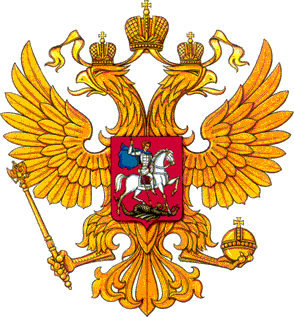    Физкультминутка «Березонька»:(Все движения выполняются плавно)Береза моя, березонька (движение правой рукой в сторону – вверх),Береза моя кудрявая! (То же левой рукой.)Стоишь ты, березонька (поднять руки вверх), Посреди  долинушки  (опустить руки).На тебе, березонька (руки вытянуть вперед, ладошки вверх),Листья зеленые (опустить руки).Трава шелковая (движение руками вправо – влево).Вокруг тебя, березонька (поднять туловище),Девицы красные (движение головой вправо – влево)Венки вьют-плетут (вращение руками перед собой). Рассматривание рисунков детей:Воспитатель обращает внимание на заранее оформленную выставку детских рисунков, нарисованных на занятии по рисованию по теме «Березка русская» Упражнение «Составь схему предложения»:В. Ребята, послушайте предложение и составьте его схему. Березу считают символом России. Сколько слов в этом предложении? (Четыре.) Почему вы так обозначили последнее слово? (Это название страны, поэтому пишется с заглавной буквы и на схеме обозначается таким значком.) Какое второе (третье) слово по счету? Составление предложений со словами Родина, Россия (воспитатель). Игра с мячом «Семейка слов»:В. Предлагаю образовать слова из одной семейки со словом Родина. Кирилл, 5 сентября твоя мама тебя ... (родила).-Каким словом можно назвать папу и маму? (Родители.)- Каким словом ты назовешь родных дядю и тетю? (Родственники.)-Какой брат у тебя есть? (Родной.)-А кто живет в нашей стране? (Народ.)-Какую песню мы пели? (Народную.)-Как по другому можно назвать ключ, бьющий из под земли? (Родник.)Перечислите все слова из одной семейки со словом Родина.Вот какая большая семья получилась! И вы теперь знаете, что Родина – это та земля, где мы родились, где живет наш народ. Родина – родная земля. Упражнение «Пословицы и поговорки о Родине» (воспитатель):-Без корня и трава не растёт.-Где родился - там и сгодился.-Для родной Отчизны не жаль и жизни-Кто Родине служит верно, тот долг исполняет примерно.-Народы нашей страны дружбой сильны.-Родную мать никем не заменишь.-Родина - мать, умей за неё постоятьРассматривание Государственного флага России:В.Назовите цвета Государственного флага России ( белый , синий, красный)Трех цветов Российский флаг.  Каждый цвет – для всех нас знак.  Есть на флаге красный цвет,  Героизмом он согрет.  Стойкость, жертвенность, отвага –  Смысл такого цвета флага. Синий цвет на флаге – верность, Твердость духа, неизменность,  Доброта, простосердечье,  Что людьми ценились вечно. Белый - это чистотаБлагородство, высота.  Светлых Ангелов привет                                                               Означает белый цвет.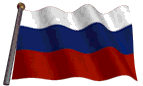 Игра «Закончи предложение»:В.  А теперь давайте поиграем в игру «Закончи предложение». Я начинаю предложение, а вы заканчиваете, обязательно используя слова моя Родина. Отвечать надо быстро, дружно, громко и правильно. На карте розовым  цветом  обозначена ...(Россия)-Я очень люблю ...-Сегодня мы говорили о ...-Я горжусь ...Итог:   В.-  «что сегодня нового вы узнали?»- (ответы детей). Ответы оценивают сами дети, а если что исправляет или подсказывает.В.- Вы все молодцы! И помните, будущее нашей страны Россия во многом зависит от вас, ребята, от того, как сильно вы любите свою Родину, что хорошего и полезного сможете сделать  для нее, когда станете взрослыми людьми.В.- Берегите Россию, нет России другой. Берегите ее тишину и покой, это небо и солнце, Этот хлеб на столе и  родное оконце В позабытом селе!Звучит песня «наша Родина прекрасна» (слова и музыка З. Роот.)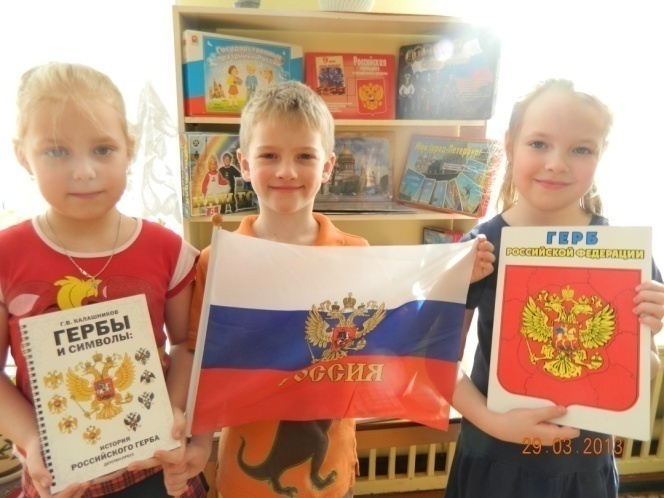 